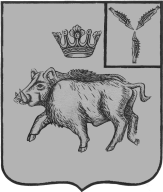 АДМИНИСТРАЦИЯ                                                                                               БОЛЬШЕОЗЁРСКОГО  МУНИЦИПАЛЬНОГО ОБРАЗОВАНИЯБАЛТАЙСКОГО МУНИЦИПАЛЬНОГО РАЙОНАСАРАТОВСКОЙ ОБЛАСТИП О С Т А Н О В Л Е Н И Ес.Б-ОзеркиОб утверждении Порядка  проведения антикоррупционной экспертизы  нормативных правовых актов и проектов нормативных правовых  актов администрации Большеозёрского муниципальногообразования Балтайского муниципального районаВ соответствии с частью 4 статьи 3 Федерального закона от 17 июля 2009 года №172-ФЗ «Об антикоррупционной экспертизе нормативных правовых актов и проектов нормативных правовых актов», руководствуясь статьей 33 Устава Большеозёрского муниципального образования,	ПОСТАНОВЛЯЮ:1.Утвердить Порядок проведения антикоррупционной экспертизы нормативных правовых актов и проектов нормативных правовых актов администрации Большеозёрского муниципального образования Балтайского муниципального района, согласно приложению.2.Признать утратившим силу постановление администрации Большеозёрского муниципального образования Балтайского муниципального района от 22.08.2011 № 17 «О порядке проведения антикоррупционной экспертизы правовых актов (проектов правовых актов) органов местного самоуправления Большеозёрского муниципального образования».3.Настоящее постановление вступает в силу со дня его обнародования.4. Контроль за исполнением настоящего постановления оставляю за собой.ГлаваБольшеозёрскогомуниципального образования 		                     В.П.Полубаринов	Порядок проведения антикоррупционной экспертизы нормативных правовых актов и проектов нормативных правовых актов администрации Большеозёрского муниципального образования Балтайского муниципального района1. Настоящий нормативный правовой акт устанавливает порядок проведения антикоррупционной экспертизы нормативных правовых актов и проектов нормативных правовых актов, осуществляемой администрацией Большеозёрского муниципального образования Балтайского муниципального района в целях выявления в них коррупциогенных факторов и их последующего устранения.2. Задачами антикоррупционной экспертизы являются выявление и описание коррупциогенных факторов, содержащихся в нормативных правовых актах и их проектах, разработка рекомендаций, направленных на устранение таких факторов.3. Коррупциогенными факторами являются положения нормативных правовых актов (проектов нормативных правовых актов), устанавливающие для правоприменителя необоснованно широкие пределы усмотрения или возможность необоснованного применения исключений из общих правил, а также положения, содержащие неопределенные, трудновыполнимые и (или) обременительные требования к гражданам и организациям и тем самым создающие условия для проявления коррупции.4. Основными принципами организации антикоррупционной экспертизы нормативных правовых актов (проектов нормативных правовых актов) являются:1) обязательность проведения антикоррупционной экспертизы проектов нормативных правовых актов;2) оценка нормативного правового акта во взаимосвязи с другими нормативными правовыми актами;3) обоснованность, объективность и проверяемость результатов антикоррупционной экспертизы нормативных правовых актов (проектов нормативных правовых актов);4) компетентность лиц, проводящих антикоррупционную экспертизу нормативных правовых актов (проектов нормативных правовых актов);5) сотрудничество администрации Большеозёрского муниципального образования Балтайского муниципального района и ее должностных лиц с институтами гражданского общества при проведении антикоррупционной экспертизы нормативных правовых актов (проектов нормативных правовых актов).5. Администрация Большеозёрского муниципального образования Балтайского муниципального района проводит антикоррупционную экспертизу нормативных правовых актов и проектов нормативных правовых актов проводится в соответствии с Федеральным законом от 17 июля 2009 года № 172-ФЗ «Об антикоррупционной экспертизе нормативных правовых актов и проектов нормативных правовых актов», Методикой проведения антикоррупционной экспертизы нормативных правовых актов, утвержденной постановлением Правительства Российской Федерации от 26 февраля 2010 года № 96, настоящим Порядком. 6. Антикоррупционная экспертиза нормативных правовых актов и проектов нормативных правовых актов администрации  Большеозёрского муниципального образования Балтайского муниципального района осуществляется при проведении их правовой экспертизы и мониторинге их применения.7. Результаты антикоррупционной экспертизы отражаются в заключении по форме, утверждаемой настоящим Порядком.8. Проекты нормативных правовых актов представляются главе Большеозёрского муниципального образования с приложением заключения по результатам антикоррупционной экспертизы.9. Для обеспечения обоснованности, объективности и проверяемости результатов антикоррупционной экспертизы необходимо проводить экспертизу каждой нормы нормативного правового акта или положения проекта нормативного правового акта.10. Коррупциогенными факторами, устанавливающими для правоприменителя необоснованно широкие пределы усмотрения или возможность необоснованного применения исключений из общих правил, являются:а) широта дискреционных полномочий - отсутствие или неопределенность сроков, условий или оснований принятия решения, наличие дублирующих полномочий администрации Большеозёрского муниципального образования Балтайского муниципального района (ее должностных лиц);б) определение компетенции по формуле «вправе» - диспозитивное установление возможности совершения администрацией Большеозёрского муниципального образования Балтайского муниципального района (ее должностными лицами) действий в отношении граждан и организаций;в) выборочное изменение объема прав - возможность необоснованного установления исключений из общего порядка для граждан и организаций по усмотрению администрации Большеозёрского муниципального образования Балтайского муниципального района (ее должностных лиц);г) чрезмерная свобода подзаконного нормотворчества - наличие бланкетных и отсылочных норм, приводящее к принятию подзаконных актов, вторгающихся в компетенцию органа государственной власти или органа местного самоуправления, принявшего первоначальный нормативный правовой акт;д) принятие нормативного правового акта за пределами компетенции - нарушение компетенции органов государственной власти или органов местного самоуправления (их должностных лиц) при принятии нормативных правовых актов;е) заполнение законодательных пробелов при помощи подзаконных актов в отсутствие законодательной делегации соответствующих полномочий - установление общеобязательных правил поведения в подзаконном акте в условиях отсутствия закона;ж) отсутствие или неполнота административных процедур - отсутствие порядка совершения органами местного самоуправления (их должностными лицами) определенных действий либо одного из элементов такого порядка;з) отказ от конкурсных (аукционных) процедур - закрепление административного порядка предоставления права (блага).11. Коррупциогенными факторами, содержащими неопределенные, трудновыполнимые и (или) обременительные требования к гражданам и организациям, являются:а) наличие завышенных требований к лицу, предъявляемых для реализации принадлежащего ему права, - установление неопределенных, трудновыполнимых и обременительных требований к гражданам и организациям;б) злоупотребление правом заявителя администрацией Большеозёрского муниципального образования Балтайского муниципального района (ее должностными лицами) - отсутствие четкой регламентации прав граждан и организаций;в) юридико-лингвистическая неопределенность - употребление неустоявшихся, двусмысленных терминов и категорий оценочного характера.12. Специалист, проводящий антикоррупционную экспертизу, оценивает антикоррупционные факторы, указанные в пунктах 10 и 11 настоящего Порядка, в их совокупности и во взаимосвязи, степень их влияния на уровень коррупциогенности проекта нормативного правового акта, рассматривает возможность устранения или уменьшения действия данных факторов и принимает решение о согласовании или подготовке заключения на проект нормативного правового акта.13. Для проведения антикоррупционной экспертизы могут использоваться судебная практика по соответствующему вопросу, информация о практике применения действующих нормативных правовых актов, мотивированные мнения органов, организаций и граждан, осуществляющих деятельность или обладающих специальными познаниями в регулируемой сфере, данные социологических опросов, научные исследования и другие сведения, способные помочь правильно оценить наличие и степень влияния коррупциогенных факторов в проектах нормативных правовых актов.14. Нормативный правовой акт, проект нормативного правового акта представляется на экспертизу уполномоченному лицу на проведение антикоррупционной экспертизы (далее – специалист) вместе с соответствующими приложениями.15. Срок проведения антикоррупционной экспертизы не должен превышать 30 календарных дней со дня поступления нормативного правового акта или проекта нормативного правового акта специалисту.В случае повторного поступления проекта нормативного правового акта, доработанного в соответствии с заключением антикоррупционной экспертизы, указанный выше срок исчисляется вновь с момента поступления доработанного проекта нормативного правового акта.16. В ходе проведения антикоррупционной экспертизы специалист вправе запрашивать необходимые материалы и информацию в органах местного самоуправления Большеозёрского муниципального образования Балтайского муниципального района которые обязаны незамедлительно представить указанные материалы и информацию.17. По результатам антикоррупционной экспертизы составляется мотивированное заключение, в котором должны быть указаны выявленные в нормативном правовом акте или проекте нормативного правового акта коррупциогенные факторы и предложены способы их устранения.18. В заключении отражаются следующие сведения и вопросы:1) наличие в анализируемом нормативном правовом акте или проекте нормативного правового акта норм, содержащих коррупциогенные факторы, обоснование их коррупциогенности;2) наличие в анализируемом нормативном правовом акте или проекте нормативного правового акта превентивных антикоррупционных норм и рекомендации по их включению;3) рекомендации по изменению формулировок правовых норм для устранения их коррупциогенности.19. Заключение по результатам антикоррупционной экспертизы подписывается специалистом, проводившим антикоррупционную экспертизу.20. Заключение носит рекомендательный характер и подлежит обязательному рассмотрению соответствующим органом или должностным лицом.22. Разногласия, возникающие при оценке указанных в заключении коррупциогенных факторов, разрешаются в установленном порядке.23. Должностные лица администрации Большеозёрского муниципального образования Балтайского муниципального района в случае обнаружения в нормативных правовых актах (проектах нормативных правовых актов) коррупциогенных факторов, принятие мер по устранению которых не относится к их компетенции, информируют об этом органы прокуратуры.Верно: главный специалист администрации             Большеозёрского муниципального              образования                                                                     Н.Н.СимаковаЗАКЛЮЧЕНИЕ №___антикоррупционной экспертизы«______» ________ _____года                                                                                         (дата)    (месяц)Главный специалист администрации Большеозёрского муниципального образования на основании Порядка  проведения антикоррупционной экспертизы нормативных правовых актов и проектов нормативных правовых актов администрации Большеозёрского муниципального образования Балтайского муниципального района, утвержденного постановлением администрации Большеозёрского муниципального образования от ___________ № _____, в соответствии с Законом Саратовской области от 29.12.2006 № 155-ЗСО «О противодействии коррупции в Саратовской области», Постановлением Правительства РФ от 26.02.2010 № 96 «Об антикоррупционной экспертизе нормативных правовых актов и проектов нормативных правовых актов» проведена антикоррупционная экспертиза проекта постановления администрации Большеозёрского  муниципального образования__________________________________________________________________________________(наименование НПА по которому проводиться антикоррупционная экспертиза)_____________________________________________________________________________________________________________________________________________________________При исследовании названного проекта постановления положения, устанавливающие для правоприменителя необоснованно широкие пределы усмотрения или возможность необоснованного применения исключений из общих правил, а также положения, содержащие неопределенные, трудновыполнимые и обременительные требования к гражданам и организациям и тем самым создающие условия для проявления коррупции выявлены/не выявлены.(выбор заключения)ВЫВОДЫ:__________________________________________________________________________________________________________________________________________________________________________________________________________________________________________________________________________________________________________________________________________________________________________________________________________     _____________________________(должность специалиста проводившего                                                        (подпись специалиста                                       (Ф,И,О)проверку)                                                                                                            проводившего проверку)                Приложениек постановлению администрации Большеозёрского муниципального образованияот 25.07.2016 №  82Приложение к Порядку проведения антикоррупционной экспертизы нормативных правовых актов и проектов нормативных правовых актов администрации Большеозёрского муниципального образования Балтайского муниципального района